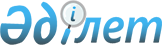 О внесении изменений в решение Кобдинского районного маслихата от 30 декабря 2021 года № 119 "Об утверждении бюджета Кобдинского сельского округа на 2022-2024 годы"
					
			С истёкшим сроком
			
			
		
					Решение Кобдинского районного маслихата Актюбинской области от 7 октября 2022 года № 233. Прекращено действие в связи с истечением срока
      РЕШИЛ:
      1. Внести в решение Кобдинского районного маслихата от 30 декабря 2021 года № 119 "Об утверждении бюджета Кобдинского сельского округа на 2022-2024 годы" следующие изменения:
      пункт 1 изложить в новой редакции:
      "1. Утвердить районный бюджет на 2022-2024 годы согласно приложениям 1, 2 и 3 соответственно, в том числе на 2022 год в следующих объемах:
      1) доходы –228 374,9 тысяч тенге, в том числе:
      налоговые поступления – 12 239,0 тысяч тенге;
      неналоговые поступления – 0 тысяч тенге;
      поступления от продажи основного капитала – 0 тысяч тенге;
      поступления трансфертов – 216 135,9 тысяч тенге; 
      2) затраты –231 975,1 тысяч тенге;
      3) чистое бюджетное кредитование – - 0 тысяч тенге, в том числе:
      бюджетные кредиты - 0 тысяч тенге;
      погашение бюджетных кредитов – 0 тысяч тенге;
      4) сальдо по операциям с финансовыми активами – 0 тенге, в том числе:
      приобретение финансовых активов - 0 тенге;
      поступления от продажи финансовых активов государства- 0 тенге;
      5) дефицит (профицит) бюджета -0 тысяч тенге;
      6) финансирование дефицита (использование профицита) бюджета – - 0 тысяч тенге, в том числе:
      поступление займов - 0тысяч тенге;
      погашение займов - 0тысяч тенге;
      используемые остатки бюджетных средств – 3600,2 тысяч тенге."
      2. Приложение 1 к указанному решению изложить в новой редакции согласно приложению к настоящему решению.
      3. Настоящее решение вводится в действие с 1 января 2022 года. Бюджет Кобдинского сельского округа на 2022 год.
					© 2012. РГП на ПХВ «Институт законодательства и правовой информации Республики Казахстан» Министерства юстиции Республики Казахстан
				
      Секретарь Кобдинского районного маслихата 

Ж. Ергалиев
Приложение к решению 
Кобдинского районного 
маслихата от 7 октября 2022 
года № 233Приложение 1 к решению 
Кобдинского районного 
маслихата 
от 30 декабря 2021 года № 119
Категория
Категория
Категория
Категория
Сумма, тысяч тенге
Класс
Класс
Класс
Сумма, тысяч тенге
Подкласс
Подкласс
Сумма, тысяч тенге
Наименование
Сумма, тысяч тенге
 1
 2
 3
4
5
І. Доходы
228374,9
1
Налоговые поступления
12239
04
Налоги на собственность
11939
1
Налоги на имущество
710
4
Налог на транспортные средства
11229
05
Внутренние налоги на товары, работы и услуги
300
3
Поступления за использование природных и других ресурсов
300
4
Поступления трансфертов
216135,9
02
Трансферты из вышестоящих органов государственного управления
216135,9
3
Трансферты из районного (города областного значения) бюджета
216135,9
Функциональная группа
Функциональная группа
Функциональная группа
Функциональная группа
Функциональная группа
Сумма (тысяч тенге)
Функциональная подгруппа
Функциональная подгруппа
Функциональная подгруппа
Функциональная подгруппа
Сумма (тысяч тенге)
Администратор бюджетных программ
Администратор бюджетных программ
Администратор бюджетных программ
Сумма (тысяч тенге)
Программа
Программа
Сумма (тысяч тенге)
Наименование
Сумма (тысяч тенге)
1
2
3
4
5
6
II. Затраты
231975,1
01
Государственные услуги общего характера
57923,0
1
Представительные, исполнительные и другие органы, выполняющие общие функции государственного управления
57923,0
124
Аппарат акима города районного значения, села, поселка, сельского округа
57923,0
001
Услуги по обеспечению деятельности акима города районного значения, села, поселка, сельского округа
54406,5
022
Капитальные расходы государственного органа
3516,5
07
Жилищно-коммунальное хозяйство
74617,4
2
Коммунальное хозяйство
9700,6
124
Аппарат акима города районного значения, села, поселка, сельского округа
9700,6
014
Организация водоснабжения населенных пунктов
9700,6
3
Благоустройство населенных пунктов
64916,8
124
Аппарат акима города районного значения, села, поселка, сельского округа
66916,8
008
Освещение улиц в населенных пунктах
19619,0
011
Благоустройство и озеленение населенных пунктов
45297,8
12
Транспорт и коммуникации
99434,5
1
Автомобильный транспорт
99434,5
124
Аппарат акима города районного значения, села, поселка, сельского округа
99434,5
012
Строительство и реконструкция автомобильных дорог в городах районного значения, селах, поселках, сельских округах
85945,0
013
Обеспечение функционирования автомобильных дорог в городах районного значения, поселках, селах, сельских округах
13489,5
15
Трансферты
0,2
1
Трансферты
0,2
124
Аппарат акима города районного значения, села, поселка, сельского округа
0,2
048
Возврат неиспользованных (не полностью использованных) целевых трансфертов
0,2
III. Чистое бюджетное кредитование
0
Бюджетные кредиты
0
IV. Сальдо по операциям с финансовыми активами
0
Приобретение финансовых активов
0
V. Дефицит бюджета
0
VI. Финансирование дефицита бюджета
0
Функциональная группа
Функциональная группа
Функциональная группа
Функциональная группа
Функциональная группа
Сумма (тысяч тенге)
Функциональная подгруппа
Функциональная подгруппа
Функциональная подгруппа
Функциональная подгруппа
Сумма (тысяч тенге)
Администратор бюджетных программ
Администратор бюджетных программ
Администратор бюджетных программ
Сумма (тысяч тенге)
Программа
Программа
Сумма (тысяч тенге)
Наименование
Сумма (тысяч тенге)
1
2
3
4
5
6
8
Используемые остатки бюджетных средств
3600,2
01
Остатки бюджетных средств
3600,2
1
Свободные остатки бюджетных средств
3600,2
01
Свободные остатки бюджетных средств
3600,2